INDICAÇÃO Nº 5744/2017Indica ao Poder Executivo a execução de serviços de troca de lâmpada com problema em poste de iluminação pública na Rua Tupis, em frente ao número 706, no Jardim São Francisco.Excelentíssimo Senhor Prefeito Municipal, Nos termos do Art. 108 do Regimento Interno desta Casa de Leis, dirijo-me a Vossa Excelência para sugerir que, por intermédio do Setor competente, que seja realizado serviço de troca de lâmpada com problema em poste de iluminação pública na Rua Tupis, em frente ao número 706, no Jardim São Francisco.Justificativa:          		Moradores do bairro e, em especial, o Sr. Pardal dos Espetinhos, reivindica a troca de lâmpada ou conserto localizada no endereço citado. Segundo ele, a lâmpada acende e apaga e quando apagada oferece riscos à segurança das pessoas. Pede providências para reparos o mais urgente possível. Já reclamou no setor da Prefeitura, mas até o momento não foi atendido.Plenário “Dr. Tancredo Neves”, em 10 de julho de 2017.José Antonio Ferreira“Dr. José”Vereador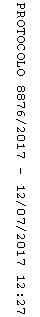 